Группа № 190  Подготовила: Чистякова ЕленаМастер производственного обучения: Бельская Алла АлександровнаОтели  SOKOS  в  Санкт – Петербурге.Обучающиеся группы № 190 проходят  учебную производственную практику в современных финских ресторанах  при отелях  SOKOS. В  Санкт – Петербурге, их три.  Каждый отель имеет свое название. Главный -  пятизвездочный отель на Васильевском острове  имеет название  Sokos Hotel Solo Palase  Bridge.   В нем  расположены два  ресторана  с испанской кухней  Sevilla  и  Dans Le Noir, где будут предложены блюда в полной темноте.Обучающиеся  работают во всех цехах (заготовочном,  горячем,  холодном).  Ребятам нравится работать в ресторане.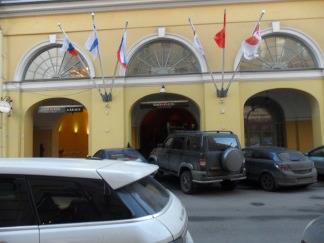 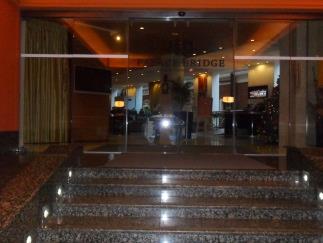 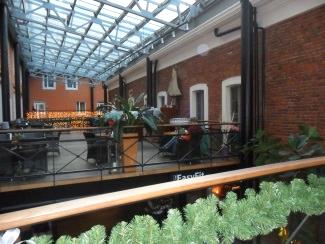 Ассортимент  испанской  кухни очень разнообразный. Она отражает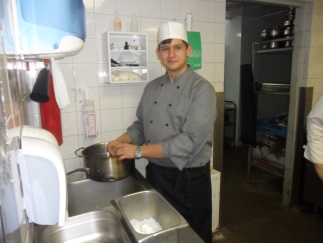 не общую национальную кухню, а 17 различных  кухонь    её регионов.Испанская кухня славится своими утонченными соусами и супами.          		Очень популярны блюда из риса, форели, сардин, лосося,      молюсков,баклажан, различных сортов сыра и т.д.. Чтобы работать в ресторане учащимся необходимо освоить технологию   приготовления и весь ассортимент блюд.       С учащимися работают первокласные повара и су-шефы.ORIGINAL SOKOS  HOTEL «OLYMPIA  GARDEN».Отель расположен рядом с Московским проспектом, в парке.     Обучающиеся группы № 190 проходят учебную производственную практику  в ресторане отеля.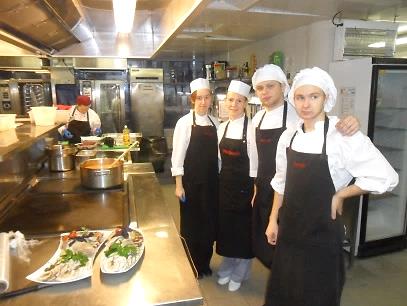 Ресторан имеет направление связанное с французской кухней, называется «FRANSMANNI» . Повара, как наставники, по операционно объясняют технологию приготовления блюд.Обучающиеся с большим интересом и настойчивостью постигают азы французской кухни.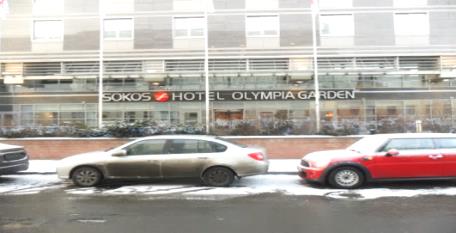 В ресторане часто проводятся различные конференции, банкеты, свадьбы, учащиеся с большим удовольствием помогают в проведении мероприятий.SOLO SOKOS HOTEL VASILIEVSKY.Третья гостиница Sokos Vasilivsky расположен на 8 линииВасильевского острова.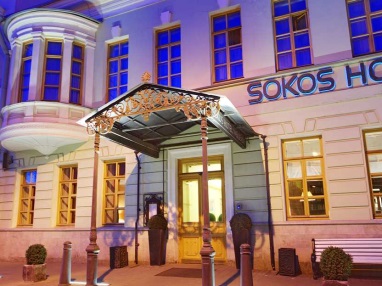 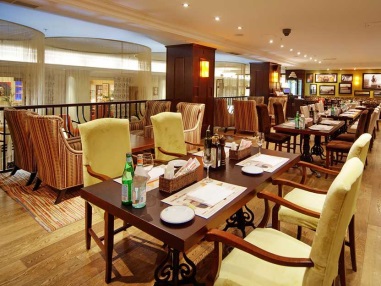 В гостинице расположен ресторан «Repin Lounge» и Bar, где можно заказать и отведать блюда русской и европейской кухни. Торговые залы оформлены очень красиво. Удобная и изысканая мебель, необычная сервировка столов и барных стоек.Кондитерское производство«Север – Метрополь».    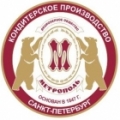 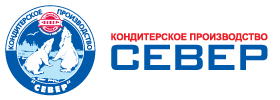 "СЕВЕР-МЕТРОПОЛЬ" - крупное кондитерское производственное предприятие Санкт-Петербурга‚ выпускает продукцию под торговыми марками "Север" и "Метрополь". Предприятие вот уже более 100 лет бережно сохраняет традиции известных петербургских мастеров-кондитеров. "Любимый вкус" и традиционное качество - вот что отличает продукцию предприятия. Новейшее оборудование и современные технологии позволяют полностью удовлетворять все потребности современного рынка. Предприятие имеет сеть фирменной розничной торговли (кафе-кондитерские). Изделия предприятия: торты, пирожные, печенье, кексы, рулеты, десерты              На первой фотографии запечатлен первый день «Знакомства с предприятием». Нас провели по всем цехам, ознакомили с правилами санитарии и поведения, с правилами внутреннего распорядка предприятия. На второй  фотографии  отделывают пирожное « Корзиночка» шоколадной глазурью, а на третьей формуют пирожное «Картошка». Во сновном нам доверят отделку пирожных и тортов. Работа у кондитера очень тяжелая требует большого искуства и творчества. Умение чувствовать  цвет и вкус. Знания всех видов теста их сочетания. Использовать при приготовлении пирожных и тортов  отделочные полуфабрикоты, так как их большое разнообразие  – это кремы, глазури, крошки, марципаны, помады. Быть кондитером – это приносить людям счастье, свои искуством и красотой.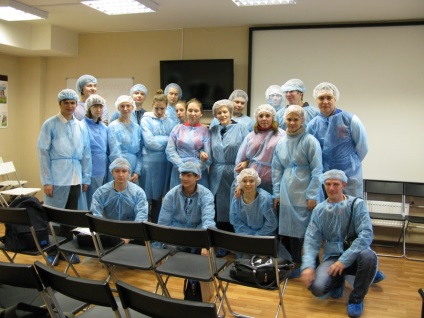 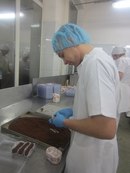 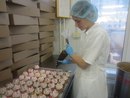 